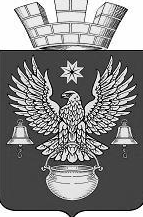 РЕШЕНИЕСОВЕТА НАРОДНЫХ ДЕПУТАТОВКОТЕЛЬНИКОВСКОГО ГОРОДСКОГО ПОСЕЛЕНИЯКОТЕЛЬНИКОВСКОГО МУНИЦИПАЛЬНОГО РАЙОНАВОЛГОГРАДСКОЙ ОБЛАСТИV СОЗЫВА «25» апреля  2023 г.                                                                                     №31/144Об утверждении Порядка установки памятников,мемориальных досок и других памятных знаков на территории Котельниковского городского поселения Котельниковского муниципального района Волгоградской области          В соответствии с Федеральным законом от 06.10.2003 N 131-ФЗ "Об общих принципах организации местного самоуправления в Российской Федерации", Федеральным законом от 25.06.2002 N 73-ФЗ "Об объектах культурного наследия (памятниках истории и культуры) народов Российской Федерации", в целях осуществления единой политики в области установки памятников, мемориальных досок и других памятных знаков на территории Котельниковского городского поселения, Совет народных депутатов Котельниковского городского поселения Котельниковского муниципального района Волгоградской области   Р Е Ш И Л:Утвердить прилагаемый Порядок установки памятников, мемориальных досок и других памятных знаков на территории Котельниковского городского поселения Котельниковского муниципального района Волгоградской области.Настоящее решение вступает в силу со дня его официального обнародования.Председатель                                                                           ГлаваСовета народных депутатов                                                 КотельниковскогоКотельниковского городского поселения                         городского поселения___________ С.Г. Кувикова                                                   ___________ А.Л. ФедоровУтвержденрешением Совета народных депутатов Котельниковского городского поселенияот «25» апреля 2023 г. №31/144ПОРЯДОК УСТАНОВКИ ПАМЯТНИКОВ, МЕМОРИАЛЬНЫХ ДОСОК И ДРУГИХ ПАМЯТНЫХ ЗНАКОВ НА ТЕРРИТОРИИ КОТЕЛЬКОВСКОГО ГОРОДСКОГО ПОСЕЛЕНИЯ КОТЕЛЬНИКОВСКОГО МУНИЦИПАЛЬНОГО РАЙОНА ВОЛГОГРАДСКОЙ ОБЛАСТИI. Общие положения1.  Настоящее Положение разработано в соответствии с Федеральным законом от 06.10.2003 N 131-ФЗ "Об общих принципах организации местного самоуправления в Российской Федерации", Федеральным законом от 25 июня 2002 года N 73-ФЗ "Об объектах культурного наследия (памятниках истории и культуры) народов Российской Федерации", Уставом Котельниковского городского поселения  и устанавливает основания и порядок установки памятников, мемориальных досок и других памятных знаков на территории Котельниковского городского поселения.2. Настоящее Положение определяет:- критерии, являющиеся основаниями для принятия решений об увековечении памяти о выдающихся событиях в истории Котельниковского городского поселения, а также личностей, достижения и вклад которых в сфере их деятельности принесли значимую пользу Котельниковскому городскому поселению, Волгоградской области и Отечеству;- порядок и условия установки, содержания и сохранения памятников, мемориальных досок и других памятных знаков на территории Котельниковского городского поселения, не являющихся объектами культурного наследия, за исключением закрытых территорий предприятий и организаций;- порядок финансирования работ по изготовлению и установке, а также ремонту, реставрации и воссозданию утраченных памятников, мемориальных досок;- порядок учета памятников, мемориальных досок и других памятных знаков, обязанности по их сохранению и поддержанию в эстетическом виде.3. Настоящее Положение не распространяется на отношения, возникающие при:- установке памятников, мемориальных досок и других памятных знаков на территориях, принадлежащих физическим и юридическим лицам, закрытых для обзора и для свободного посещения;- установке скульптур, декоративных композиций и прочих элементов благоустройства городской среды, не связанных с увековечением памяти выдающихся личностей и исторических событий.4. Основные понятия, применяемые в настоящем Положении:- Памятник - произведение монументального искусства, созданное для увековечения памяти о выдающейся личности или историческом событии. Наиболее распространенные виды памятников - скульптурная группа, статуя, бюст, триумфальная арка, колонна, обелиск и т.д. В архитектурном плане памятники организуют пространство, нередко памятники выполняют роль визуального центра площади или другого общественного пространства.- Мемориальная доска - памятный знак, устанавливаемый на фасаде, в интерьерах зданий, на закрытых и открытых территориях и сооружениях, связанных с историческими событиями, жизнью и деятельностью особо выдающихся граждан, в целях формирования социокультурной среды, воспитания в гражданах чувства уважения и любви к историческим традициям и наследию.. Мемориальная доска, как правило, содержит краткие биографические сведения о выдающейся личности или событии, которым посвящается увековечение.- Памятный знак - сооружение или предмет, связанный с историческими событиями в жизни народа, развитием общества и государства.-Информационные доски (таблички) - информируют об историческом событии или указывают на места расположения несохранившихся зданий и других объектов, являющихся памятниками истории, культуры или архитектуры, или разъясняют наименования улиц, а также историю улиц, подвергшихся переименованиям.5. Памятники, мемориальные доски, памятные знаки могут устанавливаться на земельных участках, фасадах и иных объектах недвижимости при наличии согласия их собственников, органов местного самоуправления.II. Критерии для принятия решений об установке памятников,мемориальных досок и других памятных знаков1. Критериями для принятия решений об установке памятников, мемориальных досок и других памятных знаков являются:- наличие достоверных сведений, подтвержденных документально, о значимости события, которому посвящен памятник, мемориальная доска, и других памятных знаков в истории Отечества, Волгоградской области, Котельниковского района, Котельниковского городского поселения;- наличие у гражданина официально признанных выдающихся заслуг и высокого профессионального мастерства в области развития экономики, культуры, образования и науки, здравоохранения, физической культуры и спорта, обеспечения экологической безопасности, охраны окружающей среды, правопорядка и общественной безопасности, проведение в течение длительного времени активной общественной, благотворительной и иной деятельности, способствовавшей развитию Котельниковского городского поселения, повышению его престижа и авторитета, и завоевавшим тем самым право на всеобщее уважение и благодарность жителей муниципального образования;- примеры проявления особого героизма, мужества, смелости, отваги.2. Рассмотрение вопроса об установке памятника, мемориальной доски и другого памятного знака производится по истечении не менее 1 (одного) года со дня смерти исторической личности или 5 лет со дня события, об увековечении памяти которого ходатайствуют инициаторы.3. На лиц, удостоенных звания Героя Советского Союза, Героя Российской Федерации, Героя Социалистического Труда, полных кавалеров ордена Славы, награжденных орденом "За заслуги перед Отечеством", орденом Трудовой Славы, орденом Мужества, лиц, погибших при исполнения воинского долга, ограничения по срокам обращения об установке памятника, мемориальной доски и другого памятного знака не распространяются.4. При решении вопроса об установке памятника, мемориальной доски и другого памятного знака учитывается наличие или отсутствие иных форм увековечения данного события на территории Котельниковского городского поселения.5. В память о выдающемся гражданине на территории Котельниковского городского поселения может быть установлен только один памятник, мемориальная доска или памятный знак.6. Не допускается установка памятного знака на фасаде здания, полностью утратившего свой исторический облик или находящегося в аварийном состоянии.III. Порядок рассмотрения ходатайств об установке памятников,мемориальных досок и других памятных знаков1. С инициативой об установке памятника, мемориальной доски и других памятных знаков могут выступать органы государственной власти, органы местного самоуправления, общественные и религиозные объединения граждан, трудовые коллективы предприятий, учреждений, организаций различных форм собственности, а также инициативная группа физических лиц численностью не менее 10 человек.2. Письменное ходатайство об установке памятников, мемориальных досок и других памятных знаков и необходимые документы направляются на имя главы Котельниковского городского поселения и передаются в Комиссию по рассмотрению вопросов об установке памятников, мемориальных досок и других памятных знаков на территории Котельниковского городского поселения (далее - Комиссия) для рассмотрения.3. Перечень документов, представляемых в Комиссию:1) письменное обращение (ходатайство) с просьбой об увековечении памяти личности или события с обоснованием целесообразности установки памятника, мемориальной доски или другого памятного знака;2) историческая или историко-биографическая справка;3) копии документов, подтверждающих достоверность события или заслуги увековечиваемого лица;4) сведения о предполагаемом месте установки памятника, мемориальной доски и другого памятного знака с обоснованием его выбора (представляется фотография предполагаемого места);5) предложение по проекту (эскиз, макет) памятника, мемориальной доски или другого памятного знака;6) предложение по тексту надписи;7) письменное согласие: собственника земельного участка, на территории которого предлагается установить памятник или памятный знак, собственника здания, сооружения, на фасаде или в интерьерах которого предлагается установить мемориальную доску, за исключением случаев нахождения земельного участка в муниципальной собственности или распоряжении Котельниковского городского поселения, нахождения здания, сооружения в муниципальной собственности;8) письменное обязательство ходатайствующей организации о финансировании работ по художественно-архитектурному проектированию, изготовлению, установке и содержанию памятника, мемориальной доски, памятного знака.IV. Порядок рассмотрения и принятия решений об установке и демонтаже памятных знаков1. Заседания Комиссии проводятся по мере поступления ходатайств об установлении или реконструкции, переносе, демонтаже памятников, мемориальных досок и других памятных знаков2. Комиссии, полномочия, количественный и персональный состав которой утверждаются постановлением администрации Котельниковского городского поселения рассматривает поданные ходатайства и проверяет прилагаемые к нему документы в течение 30 календарных дней со дня его регистрации..3. Комиссия вправе принять одно из следующих решений:- поддержать ходатайство и рекомендовать администрации Котельниковского городского поселения обратиться в Совет народных депутатов Котельниковского городского поселения с предложением о принятии решения об установлении, демонтаже или реконструкции памятного знака, мемориальной доски, памятного знака;- рекомендовать ходатайствующей стороне увековечить память события или личности в других формах или в другом месте;- - поддержать ходатайство о демонтаже, переносе или реконструкции памятного знака;- отклонить ходатайство, направить ходатайствующей стороне мотивированный отказ.4. Комиссия правомочна принимать решения, если в заседании принимают участие более половины ее членов.5. Решение Комиссии оформляется протоколом заседания Комиссии.6. Решение Комиссии считается принятым, если за него проголосовало две трети присутствующих на заседании.7. Решение об установке, демонтаже, переносе или реконструкции памятных знаков принимает Совет народных депутатов Котельниковского городского поселения.  8.  В решении по установке памятного знака указываются адрес места установки памятника, мемориальной доски или другого памятного знака, содержание надписи, срок установки, источник финансового обеспечения работ по проектированию, изготовлению и установке, ответственное лицо. Решение подлежит обнародованию на официальном сайте Котельниковского городского поселения в сети Интернет.      В решении о демонтаже, реконструкции или переносе памятного знака указываются адрес места размещенного памятника, мемориальной доски или другого памятного знака, , срок осуществления работ, источник финансового обеспечения работ,  ответственное лицо.                    Решение подлежит обнародованию на официальном сайте Котельниковского городского поселения в сети Интернет.9. Решение об установке памятных знаков направляется в администрацию Котельниковского городского поселения для включения его в реестр памятных знаков Котельниковского городского поселения и заявителю.10. Финансирование работ по проектированию, изготовлению, установке памятника, мемориальной доски, памятного знака  осуществляются за счет денежных средств лица, ходатайствующего лица, за счет собственных  и (или) привлеченных средств, а также на внебюджетные средства.11. В исключительных случаях по решению Совета народных депутатов Котельниковского городского поселения рассматривается вопрос о внесении данного вида расходов в бюджет очередного финансового года с точным указанием оснований и условий его принятия, и только в том случае памятные знаки устанавливаются за счет средств местного бюджета. 12. Место установки памятника, мемориальной доски, других памятных знаков должно быть согласовано с администрацией Котельниковского городского поселения и собственником земельного участка, здания сооружения. Администрация Котельниковского городского поселения может отказать в согласовании установки мемориальной доски, в случае запланированного сноса или капитального ремонта здания, на котором инициатором предполагается установить мемориальную доску. В случае возникновения других причин отказа в согласовании администрация направляет свое мотивированное мнение Комиссии и инициаторам.13. Проект, размеры, эскизные проекты размещения и оформления памятников, мемориальных досок и других памятных знаков согласовываются с администрацией Котельниковского городского поселения.14. По проекту памятника, мемориальной доски и другого памятного знака может быть объявлен публичный конкурс или проведено публичное обсуждение в соответствии с законодательством Российской Федерации.15. При рассмотрении предложений Комиссия должна учитывать наличие (или отсутствие) других форм увековечения памяти события или лица. Комиссия вправе провести опрос общественного мнения по рассматриваемым предложениям.V. Архитектурно-художественные требования, предъявляемыек памятникам, мемориальным доскам и другим памятным знакам1. Архитектурно-художественное решение памятника, мемориальной доски и другого памятного знака не должно противоречить характеру места его установки, особенностям среды, в которую он привносится как новый элемент.2. При согласовании проекта и места установки памятника, мемориальной доски и другого памятного знака учитываются следующие требования:2.1. Размещение памятника, мемориальной доски и другого памятного знака с учетом его панорамного восприятия.2.2. Учет существующей градостроительной ситуации, окружающей застройки и размещение исходя из градостроительных возможностей в случае размещения памятника, памятного знака на земельном участке.3. Текст мемориальной доски, памятного знака должен в лаконичной форме содержать характеристику увековечиваемого события (факта) либо периода жизни (деятельности) выдающегося лица, которому они посвящены.4. В тексте должны быть указаны полностью фамилия, имя, отчество увековечиваемого выдающегося лица на русском языке. В исключительных случаях допускается использование творческого псевдонима.5. В тексте мемориальной доски обязательны даты, конкретизирующие время причастности выдающегося лица или события к месту установки мемориальной доски.6. В композицию мемориальных досок кроме текста могут включаться портретные изображения или стилизованные изображения, олицетворяющие памятные события, декоративные элементы, подсветка, приспособление для возложения цветов.7. Памятники, мемориальные доски и другие памятные знаки выполняются в материалах и технике, обеспечивающих наиболее полное выявление художественного замысла и долговечность объекта (металл, камень, керамика, высокопрочные материалы и т.д.).8. Памятники устанавливаются на открытых, хорошо просматриваемых территориях, выходящих на  улицы.9. Мемориальные доски устанавливаются в хорошо просматриваемых местах на высоте не ниже двух метров (на фасадах зданий).10. В случае если событие либо жизнь и деятельность выдающейся личности были связаны со зданиями общественного назначения (учреждения культуры, образовательные учреждения, библиотеки, научные учреждения и т.п.), памятные знаки, мемориальные доски могут устанавливаться в помещениях указанных зданий.VI. Порядок изготовления и установки памятников, мемориальныхдосок, памятных знаков1. Проектирование, сооружение, установка и техническое обеспечение торжественного открытия памятных знаков, мемориальных досок осуществляются за счет собственных средств заявителя и (или) привлеченных им средств, а также за счет средств бюджета Котельниковского городского поселения (либо привлеченных внебюджетных средств) в пределах ассигнований, предусмотренных на эти цели.2. Памятники, мемориальные доски и другие памятные знаки, изготовленные за счет средств бюджета Котельниковского городского поселения, включаются в реестр муниципальной собственности.3. После установки памятника, мемориальной доски и другого памятного знака, изготовленного за счет собственных средств заявителя и (или) привлеченных им средств, заявитель самостоятельно обеспечивает его содержание в соответствии с требованиями Правил благоустройства территории Котельниковского городского поселения.        В исключительных случаях по решению Совета народных депутатов Котельниковского городского поселения финансирование работ по содержанию памятных знаков осуществляется за счет средств бюджета Котельниковского городского поселения.4. В случае смерти физического лица - заявителя либо ликвидации организации-инициатора памятники, мемориальные доски и другие памятные знаки переходят в собственность Котельниковского городского поселения, и их дальнейшее содержание осуществляется за счет бюджета Котельниковского городского поселения.5. Официальное открытие мемориальной доски или другого памятного знака проводится на специальной торжественной церемонии.VII. Содержание, реставрация, ремонт, демонтаж, переноспамятников, мемориальных досок, памятных знаков1. Содержание, реставрация, ремонт и демонтаж памятников, мемориальных досок, памятных знаков производится за счет финансовых средств ходатайствующей стороны, с обязательным письменным уведомлением администрации Котельниковского городского поселения о целях, дате и периоде демонтажа. После завершения ремонтно-реставрационных работ памятник, мемориальная доска и другой памятный знак устанавливаются на прежнем месте. Исключение составляют памятники, мемориальные доски, другие памятные знаки, установленные за счет бюджета Котельниковского городского поселения или переданные в муниципальную собственность Котельниковского городского поселения, содержание, реставрацию, ремонт и контроль за состоянием которых осуществляет администрация Котельниковского городского поселения.2. Финансирование работ по ремонту и реставрации памятника, мемориальной доски и другого памятного знака, находящихся в муниципальной собственности, осуществляется за счет средств Котельниковского городского поселения и (или) за счет безвозмездных поступлений от физических и юридических лиц.3. Финансирование работ по ремонту и реставрации здания, на фасаде которого установлена мемориальная доска, и работы по демонтажу мемориальной доски осуществляются за счет средств организации, осуществляющей ремонт здания. Организация, осуществляющая ремонт здания, обеспечивает сохранность мемориальных досок, памятных знаков, и по окончании работ восстанавливает их на прежнее место, согласно художественно-архитектурному проекту, за счет собственных средств.4. Демонтаж памятников, мемориальных досок и других памятных знаков, установленных в соответствии с настоящим Положением, допускается с целью их реставрации или переноса. Памятники, мемориальные доски и другие памятные знаки демонтируются:4.1. При проведении работ по ремонту и реставрации памятника, мемориальной доски и другого памятного знака либо здания, на фасаде которого установлена мемориальная доска.4.2. При полном разрушении памятника, мемориальной доски и другого памятного знака, невозможности проведения ремонтных работ.4.3. При разрушении, сносе здания, на фасаде которого установлена мемориальная доска.4.4. При установке памятника, мемориальной доски и другого памятного знака с нарушением требований настоящего Положения.5. Перенос памятников, мемориальных досок и других памятных знаков допускается в случаях: - изменения градостроительной ситуации (утверждение нормативно-правовых актов, касающихся территориального развития Котельниковского городского поселения, корректировка Генерального плана Котельниковского городского поселения); - необходимости переноса самовольно установленных памятника или памятного знака, в отношении которого Комиссией принято решение о сохранении и переносе.6. Решение о переносе мемориальной доски принимается администрацией Котельниковского городского поселения в случаях, когда здание, сооружение, на фасаде или в интерьере которого установлена мемориальная доска, признано ветхим, аварийным, подлежащим сносу.7. Не допускается перенос памятника, мемориальной доски или другого памятного знака с целью размещения наружной рекламы и иных информационных объектов.8. В случае выявления памятников, мемориальных досок и других памятных знаков, установленных в нарушение порядка, предусмотренного настоящим Положением, администрация Котельниковского городского поселения принимает меры по установлению лиц, осуществивших их установку.9. Вопрос о необходимости демонтажа либо сохранения самовольно установленных памятников, мемориальных досок или других памятных знаков рассматривается Комиссией. В случае принятия Комиссией решения о демонтаже самовольно установленных памятников, мемориальных досок или других памятных знаков принимается соответствующее решение Совета народных депутатов Котельниковского городского поселения.10. Демонтаж самовольно установленных памятников, мемориальных досок и других памятных знаков, а также проведение в случае необходимости работ по благоустройству территории, ремонту фасадов зданий и сооружений осуществляется за счет лиц, самовольно установивших памятники, мемориальные доски и другие памятные знаки; в случае, если указанные лица не были выявлены, - за счет средств бюджета Котельниковского городского поселения.VIII. Учет памятников, мемориальных досок, других памятных знаков1. Все памятные знаки, установленные на территории Котельниковского городского поселения, являются частью историко-культурного наследия Котельниковского городского поселения и подлежат учету, путем включения в Реестр памятных знаков Котельниковского городского поселения.2. Памятные знаки, установленные за счет средств бюджета Котельниковского городского поселения,  являются собственностью Котельниковского городского поселения и подлежат занесению в реестр муниципальной собственности.3.  Физические и юридические лица обязаны обеспечивать сохранность памятных знаков.4. Контроль за состоянием и сохранностью памятных знаков на территории Котельниковского городского поселения осуществляется собственником памятного знака или уполномоченным собственником на это лицом.5. Ответственность за нарушение требований в области сохранения, использования памятных знаков: должностные лица, юридические и физические лица несут ответственность в соответствии с действующим законодательством Российской Федерации.